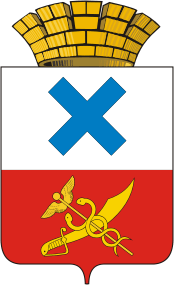 ПОСТАНОВЛЕНИЕ администрации Муниципального образованиягород Ирбитот     27  февраля 2019 года  №  239-ПАг. Ирбит	О стоимости льготных месячных проездных билетов гражданам, имеющим  право на меры социальной поддержки в муниципальном общественном транспорте города ИрбитаВ соответствии с Федеральным законом от 17.12.2001 года № 173-ФЗ        (в редакции от 19.11.2015) «О трудовых пенсиях в Российской   Федерации», Постановлением Правительства  Свердловской области от     30 декабря 2008 года № 1426-ПП  «О размере, Порядке и условиях назначения и выплаты ежегодного пособия на проезд по территории Свердловской области на всех видах городского пассажирского транспорта и на автомобильном транспорте общего пользования пригородных маршрутов для отдельных категорий граждан, оказание мер социальной поддержки, которых относится к ведению Российской Федерации» в редакции от 18.12.2014 года, руководствуясь Постановлением  Правительства Свердловской области от 22 ноября 2007   года № 1148-ПП «О реализации прав отдельных категорий граждан на  бесплатный проезд в 2008 году» (в ред. Постановления Правительства Свердловской области от 18.12.2014     № 1165-ПП), Постановлением Правительства Свердловской области  от 26 марта  2014 года № 243-ПП «О внесении изменений в Постановление Правительства  Свердловской области от 06.04.2011г.        № 362-ПП «О  порядке выдачи, замены и хранения удостоверения многодетной семьи Свердловской области  и  порядке  предоставления бесплатного  проезда по территории  Свердловской области на автомобильном транспорте общего пользования (кроме такси) междугородных маршрутов учащимися общеобразовательных организаций из многодетных семей Свердловской области», Постановлением Правительства  Свердловской    области от       30 декабря 2008 года            № 1428-ПП «О размере, порядке и условиях назначения и выплаты ежемесячного пособия на проезд по территории  Свердловской    области   на     всех    видах    городского пассажирского транспорта и автомобильномтранспорте общего пользования пригородных маршрутов» в ред. Постановления Правительства Свердловской области  от 01.02.2012            № 65-ПП, Постановления Правительства Свердловской области от 20.02.2018 №887-ПП) в целях проведения индексации размера льготного       месячного проездного билета, администрация Муниципального образования город Ирбит ПОСТАНОВЛЯЕТ:      1.Установить стоимость льготного месячного проездного билета пенсионера для проезда в городском общественном транспорте на маршрутах, обслуживаемых  Муниципальным унитарным предприятием Муниципального образования город Ирбит «Ирбит-Авто-Транс» с  1 марта 2019 года в размере 469 рублей. Проездной билет пенсионера подлежит продаже гражданам, получающим  пенсию в соответствии с Федеральным законом от 17.12.2001 года № 173-ФЗ (в редакции от 27.07.2010) «О трудовых пенсиях в Российской Федерации» и действителен только при предъявлении гражданином пенсионного  удостоверения.       2.Установить стоимость льготного месячного проездного билета для         проезда в городском общественном транспорте на маршрутах, обслуживаемых Муниципальным унитарным предприятием Муниципального образования город Ирбит «Ирбит-Авто-Транс» с 1 марта 2019 года в размере 469 рублей для отдельных категорий граждан на основании предъявления  удостоверения  установленного образца, дающего право на меры социальной поддержки.      3.При утере проездной билет приобретается вновь по стоимости,                 установленной в пункте 1 и пункте 2 настоящего постановления.      4.Постановление администрации Муниципального образования город       Ирбит от 26 января  2018 года № 97-ПА «О стоимости месячных проездных         билетов  гражданам, имеющим право на меры  социальной поддержки  в         муниципальном общественном транспорте города Ирбита» считать                   утратившим силу.      5.Опубликовать данное постановление в Ирбитской                                     общественно-политической газете «Восход».6.Контроль за исполнением настоящего постановления возложить на                первого заместителя главы администрации Муниципального образования город Ирбит  С.С. Лобанова.Глава Муниципального образования город Ирбит                                                                       Н.В. Юдин